 СОВЕТ  ДЕПУТАТОВ СЕЛЬСКОГО  ПОСЕЛЕНИЯ ДУБОВСКОЙ  СЕЛЬСОВЕТ Добринского муниципального района   Липецкой  области29-я  сессия  V созываР Е Ш Е Н И Е30.11.2017г.                             с. Дубовое                                  №99–рсО внесении изменений в Положение  «О бюджетном процессе в сельском поселении Дубовской сельсовет Добринского муниципального района Липецкой области»         Рассмотрев  проект решения «О внесении изменений в Положение  «О бюджетном процессе в сельском поселении Дубовской сельсовет Добринского муниципального района Липецкой области»,  представленный администрацией сельского поселения Дубовской сельсовет, руководствуясь пунктом 7 статьи 47.1  Бюджетного кодекса Российской Федерации, учитывая решение постоянной комиссии по экономике, бюджету, муниципальной собственности и социальным вопросам, Совет депутатов сельского поселения Дубовской сельсоветРЕШИЛ:    1. Принять изменения в Положение  «О бюджетном процессе в сельском поселении Дубовской сельсовет Добринского муниципального района Липецкой области», принятое решением № 47-рс 02.02.2011г. в редакции решений №130-рс от 06.05.2013, №139-рс от 30.07.2013, №148-рс от 22.11.2013, №177-рс от 28.05.2014, №189-рс от 24.11.2014, №14-рс от 20.11.2015, №46-рс от 27.07.2016, №87-рс от 25.08.2017г.)     2. Направить указанный нормативно-правовой акт главе сельского поселения для подписания и официального обнародования.     3. Настоящее решение вступает в силу со дня его официального обнародования.Председатель Совета депутатовсельского поселенияДубовской сельсовет                                                                              В.И.Языков Приняты                                                          решением Совета депутатовсельского поселенияДубовской сельсовет № 99-рс от 30.11.2017 г.Измененияв Положение  «О бюджетном процессе  сельского поселения Дубовской сельсовет»  принятое решением № 47-рс 02.02.2011г. в редакции решений №130-рс от 06.05.2013, №139-рс от 30.07.2013, №148-рс от 22.11.2013, №177-рс от 28.05.2014, №189-рс от 24.11.2014, №14-рс от 20.11.2015, №46-рс от 27.07.2016, №87-рс от 25.08.2017г.)        Внести  в Положение «О бюджетном процессе сельского поселения  Дубовской сельсовет», принятое  решением Совета депутатов сельского поселения Дубовской сельсовет  № 47-рс  от 02.02.2011г. (с принятыми изменениями решением Совета депутатов сельского поселения Дубовской сельсовет  №130-рс от 06.05.2013, №139-рс от 30.07.2013, №148-рс от 22.11.2013, №177-рс от 28.05.2014, №189-рс от 24.11.2014, №14-рс от 20.11.2015, №46-рс от 27.07.2016, №87-рс от 25.08.2017г.) следующие изменения:1. Статью 48. «Документы и материалы, представляемые одновременно с проектом бюджета» дополнить абзацем следующего содержания:«-реестр источников доходов бюджета сельского поселения».Глава сельского поселенияДубовской сельсовет                                                            В.И.Языков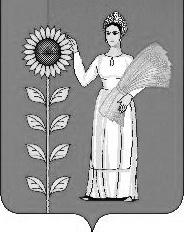 РОССИЙСКАЯ ФЕДЕРАЦИЯ